 Activity 5.2.2 The Radius-Tangent Theorem In Activity 5.4.1 we concluded that it appeared that if a line is tangent to a circle then it is perpendicular to the radius at the point of tangency. Our task is now to prove this.We begin with another theorem: Shortest Distance Theorem:  The shortest segment joining a point to a line is the perpendicular segment.  






















By our construction from Unit 2 Investigation 7 we know that we can construct a line perpendicular to  through the point C and call the point of intersection D. 
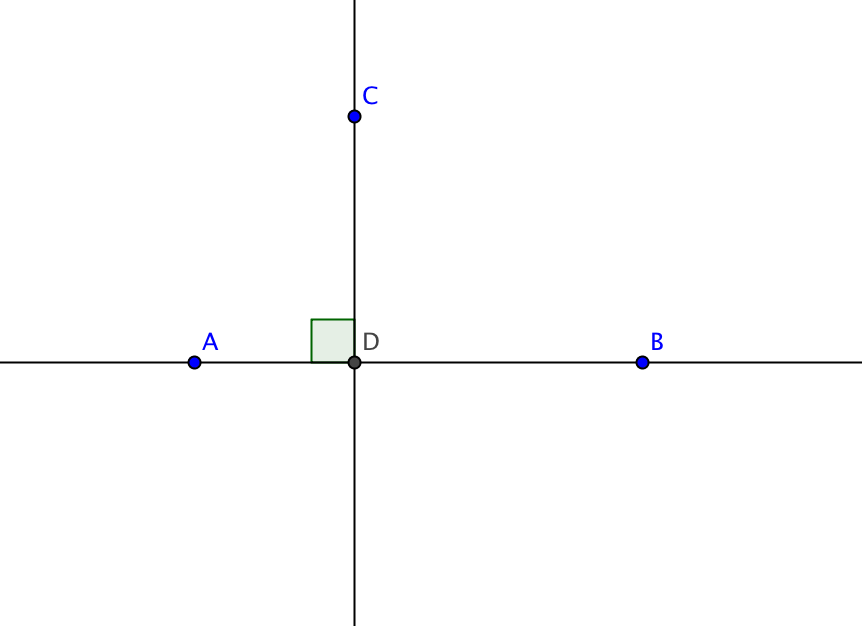 a.  Construct segment . Sketch this segment on the diagram above. b.    Explain why  CDB is the largest angle in ∆ DCB.c. Fill in the blank with > , < or  =:  m CDB _______ m  CBD.d.  Now what can we conclude about sides?  Fill in the blank with > , < or  =:  CB _______ CD.e.  What theorem supports your conclusion in question 1d? 
Since B was any point on the line other than D, we can conclude that the shortest segment joining a point to a line is the perpendicular segment.We are now ready to address our original question. What is the relationship between a radius of a circle and a tangent to the end of the radius on the circle? We will consider this in two parts. First we will establish a tangent at a point, then we will establish that any tangent is perpendicular to the radius. 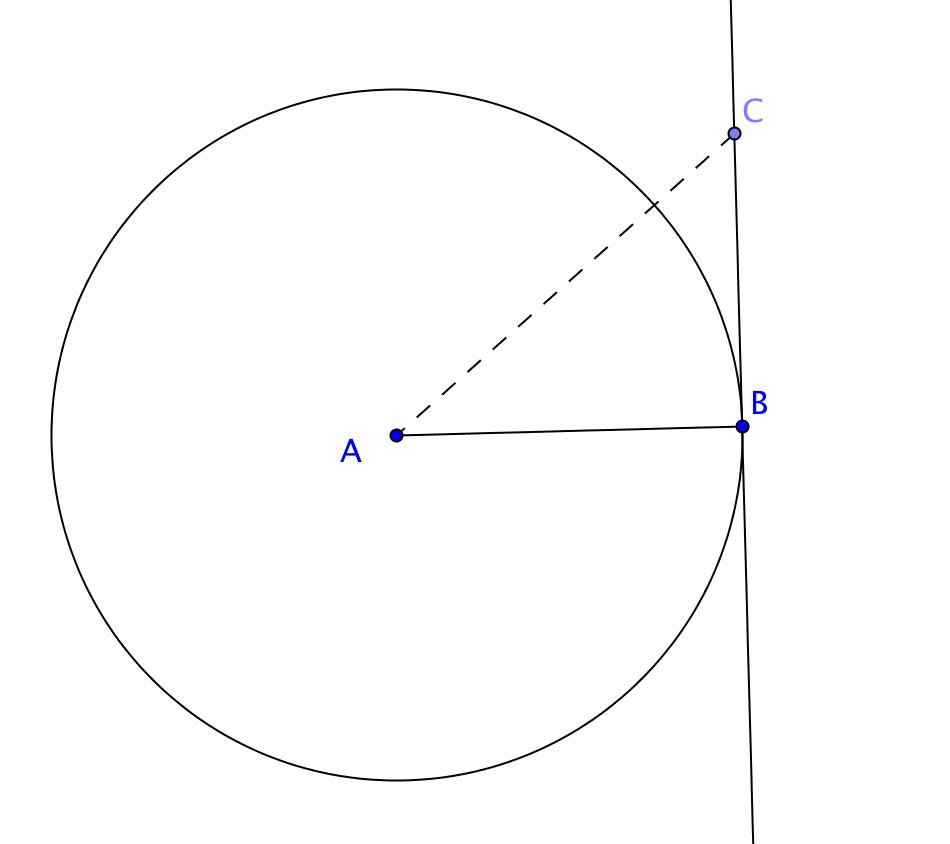 We begin with a radius () of a circle and construct a line perpendicular to  at B. We choose a point C to be another point on the perpendicular line.a.  Draw segment .  We note that AC>AB. 
Why?  

This must mean that C lies outside the circle. Because C could be any point on the perpendicular line other than B, the only intersection of with the circle is point B. 
b.  Because  intersects the circle in exactly _____point, it is a ___________ to the circle. This means that a line perpendicular to a radius at a point of a circle is a tangent.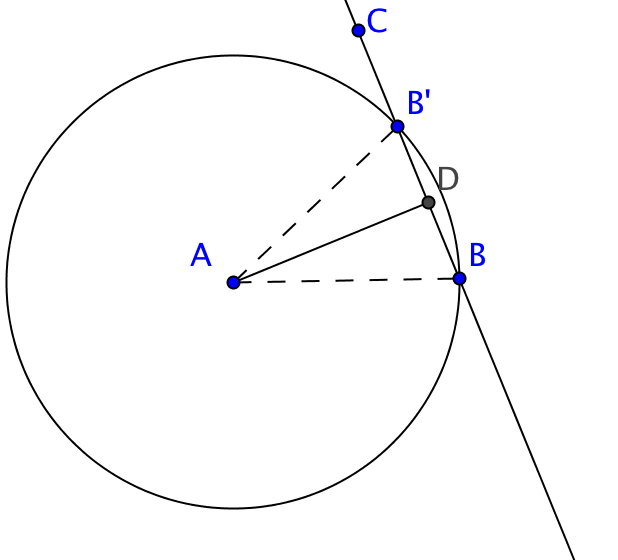 Now we begin with a tangent line  a circle A at a point B and show that it is perpendicular to the radius .
Suppose  is not perpendicular to .  Then draw  so that   at point D. Reflect B over  and name its image B’.  B’ lies on . Why?

AB = AB’.  Why?
B’ lies on circle A. Why?
If our assumption that  is not perpendicular to  is true, then line  would intersect circle A in two points, B and B’, and could not be a tangent to circle A.  But we were given that   is tangent to the circle.  Therefore our assumption that is not perpendicular to  is false and we conclude that  must be perpendicular to . 